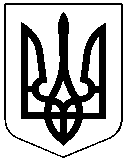 ЧЕРКАСЬКА РАЙОННА РАДАРОЗПОРЯДЖЕННЯ11.08.2021 										№53Про внесення змін до  паспортубюджетної програми районногобюджету на 2021 рік	Відповідно до статті 55 Закону України "Про місцеве самоврядування в Україні", Правил складання паспортів бюджетних програм місцевих бюджетів та звітів про їх виконання, затверджених наказом Міністерства фінансів України від 26.08.2014 №836 (із змінами), рішення Черкаської районної ради від 11.02.2021 №6-9/VІІІ "Про внесення змін до рішення районної ради від 22.12.2020 №3-9/VІІІ "Про районний бюджет Черкаського району на 2021 рік"", Програми забезпечення функціонування Об’єднаного трудового архіву сільських територіальних громад Черкаського району на 2021 – 2022 роки, затвердженої рішенням районної ради від 28.01.2021 №5-2/VIІI, розпорядження Черкаської районної державної адміністрації від 02.08.2021 №222 "Про розподіл міжбюджетних трансфертів"зобов’язую:Внести зміни до паспорту бюджетної програми районного бюджету за КПКВ 0113241, затвердженого розпорядженням районної ради від 31.03.2021 №20 (із змінами, внесеними розпорядженням районної ради від 14.04.2021 №22), виклавши його у новій редакції, що додається.Голова 								О.ВАСИЛЕНКОПАСПОРТ
бюджетної програми місцевого бюджету на 2021 рікЗАТВЕРДЖЕНО
Розпорядження Черкаської районної ради від 31.03.2021 №20 (в редакції розпорядження районної ради від 11.08.2021 №53)1.1.Черкаська районна рада
(найменування головного розпорядника коштів місцевого бюджету)Черкаська районна рада
(найменування головного розпорядника коштів місцевого бюджету)Черкаська районна рада
(найменування головного розпорядника коштів місцевого бюджету)Черкаська районна рада
(найменування головного розпорядника коштів місцевого бюджету)Черкаська районна рада
(найменування головного розпорядника коштів місцевого бюджету)Черкаська районна рада
(найменування головного розпорядника коштів місцевого бюджету)Черкаська районна рада
(найменування головного розпорядника коштів місцевого бюджету)Черкаська районна рада
(найменування головного розпорядника коштів місцевого бюджету)0100000 
(код Типової відомчої класифікації видатків та кредитування)0100000 
(код Типової відомчої класифікації видатків та кредитування)0100000 
(код Типової відомчої класифікації видатків та кредитування)0100000 
(код Типової відомчої класифікації видатків та кредитування)0100000 
(код Типової відомчої класифікації видатків та кредитування)0100000 
(код Типової відомчої класифікації видатків та кредитування)0100000 
(код Типової відомчої класифікації видатків та кредитування)0100000 
(код Типової відомчої класифікації видатків та кредитування)25659510( Код за ЄДРПОУ  )25659510( Код за ЄДРПОУ  )25659510( Код за ЄДРПОУ  )25659510( Код за ЄДРПОУ  )2.2.Черкаська районна рада
(найменування відповідального виконавця)Черкаська районна рада
(найменування відповідального виконавця)Черкаська районна рада
(найменування відповідального виконавця)Черкаська районна рада
(найменування відповідального виконавця)Черкаська районна рада
(найменування відповідального виконавця)Черкаська районна рада
(найменування відповідального виконавця)Черкаська районна рада
(найменування відповідального виконавця)Черкаська районна рада
(найменування відповідального виконавця)0110000 
(код Типової відомчої класифікації видатків та кредитування)0110000 
(код Типової відомчої класифікації видатків та кредитування)0110000 
(код Типової відомчої класифікації видатків та кредитування)0110000 
(код Типової відомчої класифікації видатків та кредитування)0110000 
(код Типової відомчої класифікації видатків та кредитування)0110000 
(код Типової відомчої класифікації видатків та кредитування)0110000 
(код Типової відомчої класифікації видатків та кредитування)0110000 
(код Типової відомчої класифікації видатків та кредитування)25659510( Код за ЄДРПОУ  )25659510( Код за ЄДРПОУ  )25659510( Код за ЄДРПОУ  )25659510( Код за ЄДРПОУ  )3.3.0113241
(код Програмної класифікації видатків та кредитування місцевого бюджету )0113241
(код Програмної класифікації видатків та кредитування місцевого бюджету )0113241
(код Програмної класифікації видатків та кредитування місцевого бюджету )0113241
(код Програмної класифікації видатків та кредитування місцевого бюджету )3241
(код Типової програмної класифікації видатків та кредитування місцевого бюджету)3241
(код Типової програмної класифікації видатків та кредитування місцевого бюджету)0111
(код Функціональної класифікації видатків та кредитування бюджету)0111
(код Функціональної класифікації видатків та кредитування бюджету)0111
(код Функціональної класифікації видатків та кредитування бюджету)0111
(код Функціональної класифікації видатків та кредитування бюджету)Забезпечення діяльності інших закладів у сфері соціального захисту і соціального забезпечення___________________________ (найменування бюджетної програми з Типовою програмною класифікацією видатків та кредитування місцевого бюджету)Забезпечення діяльності інших закладів у сфері соціального захисту і соціального забезпечення___________________________ (найменування бюджетної програми з Типовою програмною класифікацією видатків та кредитування місцевого бюджету)Забезпечення діяльності інших закладів у сфері соціального захисту і соціального забезпечення___________________________ (найменування бюджетної програми з Типовою програмною класифікацією видатків та кредитування місцевого бюджету)Забезпечення діяльності інших закладів у сфері соціального захисту і соціального забезпечення___________________________ (найменування бюджетної програми з Типовою програмною класифікацією видатків та кредитування місцевого бюджету)Забезпечення діяльності інших закладів у сфері соціального захисту і соціального забезпечення___________________________ (найменування бюджетної програми з Типовою програмною класифікацією видатків та кредитування місцевого бюджету)Забезпечення діяльності інших закладів у сфері соціального захисту і соціального забезпечення___________________________ (найменування бюджетної програми з Типовою програмною класифікацією видатків та кредитування місцевого бюджету)2331720000(код бюджету)2331720000(код бюджету)2331720000(код бюджету)2331720000(код бюджету)4. Обсяг бюджетних призначень / бюджетних асигнувань 203,0 тисяч гривень, у тому числі загального фонду 203,0 тисяч гривень та спеціального фонду 0,0 гривень.5. Підстави для виконання бюджетної програми : Конституція України; Бюджетний кодекс України від 08.07.2010 №2456-VI;  Закон України "Про місцеве самоврядування в Україні"; Закон України"«Про державний бюджет на 2020 рік"; рішення Черкаської районної ради від 11.02.2021 №6-9/VІІІ "Про внесення змін до рішення районної ради від 22.12.2020 №3-9/VІІІ "Про районний бюджет Черкаського району на 2021 рік"", Програми  забезпечення функціонування Об’єднаного трудового архіву сільських територіальних громад Черкаського району на  2021 – 2022 роки, затвердженої рішенням районної ради від 28.01.2021 №5-2/VIІI, розпорядження черкаської районної державної адміністрації від 02.08.2021 №222 "Про розподіл міжбюджетних трансфертів":6. Цілі державної політики, на досягнення яких спрямована реалізація бюджетної програми4. Обсяг бюджетних призначень / бюджетних асигнувань 203,0 тисяч гривень, у тому числі загального фонду 203,0 тисяч гривень та спеціального фонду 0,0 гривень.5. Підстави для виконання бюджетної програми : Конституція України; Бюджетний кодекс України від 08.07.2010 №2456-VI;  Закон України "Про місцеве самоврядування в Україні"; Закон України"«Про державний бюджет на 2020 рік"; рішення Черкаської районної ради від 11.02.2021 №6-9/VІІІ "Про внесення змін до рішення районної ради від 22.12.2020 №3-9/VІІІ "Про районний бюджет Черкаського району на 2021 рік"", Програми  забезпечення функціонування Об’єднаного трудового архіву сільських територіальних громад Черкаського району на  2021 – 2022 роки, затвердженої рішенням районної ради від 28.01.2021 №5-2/VIІI, розпорядження черкаської районної державної адміністрації від 02.08.2021 №222 "Про розподіл міжбюджетних трансфертів":6. Цілі державної політики, на досягнення яких спрямована реалізація бюджетної програми4. Обсяг бюджетних призначень / бюджетних асигнувань 203,0 тисяч гривень, у тому числі загального фонду 203,0 тисяч гривень та спеціального фонду 0,0 гривень.5. Підстави для виконання бюджетної програми : Конституція України; Бюджетний кодекс України від 08.07.2010 №2456-VI;  Закон України "Про місцеве самоврядування в Україні"; Закон України"«Про державний бюджет на 2020 рік"; рішення Черкаської районної ради від 11.02.2021 №6-9/VІІІ "Про внесення змін до рішення районної ради від 22.12.2020 №3-9/VІІІ "Про районний бюджет Черкаського району на 2021 рік"", Програми  забезпечення функціонування Об’єднаного трудового архіву сільських територіальних громад Черкаського району на  2021 – 2022 роки, затвердженої рішенням районної ради від 28.01.2021 №5-2/VIІI, розпорядження черкаської районної державної адміністрації від 02.08.2021 №222 "Про розподіл міжбюджетних трансфертів":6. Цілі державної політики, на досягнення яких спрямована реалізація бюджетної програми4. Обсяг бюджетних призначень / бюджетних асигнувань 203,0 тисяч гривень, у тому числі загального фонду 203,0 тисяч гривень та спеціального фонду 0,0 гривень.5. Підстави для виконання бюджетної програми : Конституція України; Бюджетний кодекс України від 08.07.2010 №2456-VI;  Закон України "Про місцеве самоврядування в Україні"; Закон України"«Про державний бюджет на 2020 рік"; рішення Черкаської районної ради від 11.02.2021 №6-9/VІІІ "Про внесення змін до рішення районної ради від 22.12.2020 №3-9/VІІІ "Про районний бюджет Черкаського району на 2021 рік"", Програми  забезпечення функціонування Об’єднаного трудового архіву сільських територіальних громад Черкаського району на  2021 – 2022 роки, затвердженої рішенням районної ради від 28.01.2021 №5-2/VIІI, розпорядження черкаської районної державної адміністрації від 02.08.2021 №222 "Про розподіл міжбюджетних трансфертів":6. Цілі державної політики, на досягнення яких спрямована реалізація бюджетної програми4. Обсяг бюджетних призначень / бюджетних асигнувань 203,0 тисяч гривень, у тому числі загального фонду 203,0 тисяч гривень та спеціального фонду 0,0 гривень.5. Підстави для виконання бюджетної програми : Конституція України; Бюджетний кодекс України від 08.07.2010 №2456-VI;  Закон України "Про місцеве самоврядування в Україні"; Закон України"«Про державний бюджет на 2020 рік"; рішення Черкаської районної ради від 11.02.2021 №6-9/VІІІ "Про внесення змін до рішення районної ради від 22.12.2020 №3-9/VІІІ "Про районний бюджет Черкаського району на 2021 рік"", Програми  забезпечення функціонування Об’єднаного трудового архіву сільських територіальних громад Черкаського району на  2021 – 2022 роки, затвердженої рішенням районної ради від 28.01.2021 №5-2/VIІI, розпорядження черкаської районної державної адміністрації від 02.08.2021 №222 "Про розподіл міжбюджетних трансфертів":6. Цілі державної політики, на досягнення яких спрямована реалізація бюджетної програми4. Обсяг бюджетних призначень / бюджетних асигнувань 203,0 тисяч гривень, у тому числі загального фонду 203,0 тисяч гривень та спеціального фонду 0,0 гривень.5. Підстави для виконання бюджетної програми : Конституція України; Бюджетний кодекс України від 08.07.2010 №2456-VI;  Закон України "Про місцеве самоврядування в Україні"; Закон України"«Про державний бюджет на 2020 рік"; рішення Черкаської районної ради від 11.02.2021 №6-9/VІІІ "Про внесення змін до рішення районної ради від 22.12.2020 №3-9/VІІІ "Про районний бюджет Черкаського району на 2021 рік"", Програми  забезпечення функціонування Об’єднаного трудового архіву сільських територіальних громад Черкаського району на  2021 – 2022 роки, затвердженої рішенням районної ради від 28.01.2021 №5-2/VIІI, розпорядження черкаської районної державної адміністрації від 02.08.2021 №222 "Про розподіл міжбюджетних трансфертів":6. Цілі державної політики, на досягнення яких спрямована реалізація бюджетної програми4. Обсяг бюджетних призначень / бюджетних асигнувань 203,0 тисяч гривень, у тому числі загального фонду 203,0 тисяч гривень та спеціального фонду 0,0 гривень.5. Підстави для виконання бюджетної програми : Конституція України; Бюджетний кодекс України від 08.07.2010 №2456-VI;  Закон України "Про місцеве самоврядування в Україні"; Закон України"«Про державний бюджет на 2020 рік"; рішення Черкаської районної ради від 11.02.2021 №6-9/VІІІ "Про внесення змін до рішення районної ради від 22.12.2020 №3-9/VІІІ "Про районний бюджет Черкаського району на 2021 рік"", Програми  забезпечення функціонування Об’єднаного трудового архіву сільських територіальних громад Черкаського району на  2021 – 2022 роки, затвердженої рішенням районної ради від 28.01.2021 №5-2/VIІI, розпорядження черкаської районної державної адміністрації від 02.08.2021 №222 "Про розподіл міжбюджетних трансфертів":6. Цілі державної політики, на досягнення яких спрямована реалізація бюджетної програми4. Обсяг бюджетних призначень / бюджетних асигнувань 203,0 тисяч гривень, у тому числі загального фонду 203,0 тисяч гривень та спеціального фонду 0,0 гривень.5. Підстави для виконання бюджетної програми : Конституція України; Бюджетний кодекс України від 08.07.2010 №2456-VI;  Закон України "Про місцеве самоврядування в Україні"; Закон України"«Про державний бюджет на 2020 рік"; рішення Черкаської районної ради від 11.02.2021 №6-9/VІІІ "Про внесення змін до рішення районної ради від 22.12.2020 №3-9/VІІІ "Про районний бюджет Черкаського району на 2021 рік"", Програми  забезпечення функціонування Об’єднаного трудового архіву сільських територіальних громад Черкаського району на  2021 – 2022 роки, затвердженої рішенням районної ради від 28.01.2021 №5-2/VIІI, розпорядження черкаської районної державної адміністрації від 02.08.2021 №222 "Про розподіл міжбюджетних трансфертів":6. Цілі державної політики, на досягнення яких спрямована реалізація бюджетної програми4. Обсяг бюджетних призначень / бюджетних асигнувань 203,0 тисяч гривень, у тому числі загального фонду 203,0 тисяч гривень та спеціального фонду 0,0 гривень.5. Підстави для виконання бюджетної програми : Конституція України; Бюджетний кодекс України від 08.07.2010 №2456-VI;  Закон України "Про місцеве самоврядування в Україні"; Закон України"«Про державний бюджет на 2020 рік"; рішення Черкаської районної ради від 11.02.2021 №6-9/VІІІ "Про внесення змін до рішення районної ради від 22.12.2020 №3-9/VІІІ "Про районний бюджет Черкаського району на 2021 рік"", Програми  забезпечення функціонування Об’єднаного трудового архіву сільських територіальних громад Черкаського району на  2021 – 2022 роки, затвердженої рішенням районної ради від 28.01.2021 №5-2/VIІI, розпорядження черкаської районної державної адміністрації від 02.08.2021 №222 "Про розподіл міжбюджетних трансфертів":6. Цілі державної політики, на досягнення яких спрямована реалізація бюджетної програми4. Обсяг бюджетних призначень / бюджетних асигнувань 203,0 тисяч гривень, у тому числі загального фонду 203,0 тисяч гривень та спеціального фонду 0,0 гривень.5. Підстави для виконання бюджетної програми : Конституція України; Бюджетний кодекс України від 08.07.2010 №2456-VI;  Закон України "Про місцеве самоврядування в Україні"; Закон України"«Про державний бюджет на 2020 рік"; рішення Черкаської районної ради від 11.02.2021 №6-9/VІІІ "Про внесення змін до рішення районної ради від 22.12.2020 №3-9/VІІІ "Про районний бюджет Черкаського району на 2021 рік"", Програми  забезпечення функціонування Об’єднаного трудового архіву сільських територіальних громад Черкаського району на  2021 – 2022 роки, затвердженої рішенням районної ради від 28.01.2021 №5-2/VIІI, розпорядження черкаської районної державної адміністрації від 02.08.2021 №222 "Про розподіл міжбюджетних трансфертів":6. Цілі державної політики, на досягнення яких спрямована реалізація бюджетної програми4. Обсяг бюджетних призначень / бюджетних асигнувань 203,0 тисяч гривень, у тому числі загального фонду 203,0 тисяч гривень та спеціального фонду 0,0 гривень.5. Підстави для виконання бюджетної програми : Конституція України; Бюджетний кодекс України від 08.07.2010 №2456-VI;  Закон України "Про місцеве самоврядування в Україні"; Закон України"«Про державний бюджет на 2020 рік"; рішення Черкаської районної ради від 11.02.2021 №6-9/VІІІ "Про внесення змін до рішення районної ради від 22.12.2020 №3-9/VІІІ "Про районний бюджет Черкаського району на 2021 рік"", Програми  забезпечення функціонування Об’єднаного трудового архіву сільських територіальних громад Черкаського району на  2021 – 2022 роки, затвердженої рішенням районної ради від 28.01.2021 №5-2/VIІI, розпорядження черкаської районної державної адміністрації від 02.08.2021 №222 "Про розподіл міжбюджетних трансфертів":6. Цілі державної політики, на досягнення яких спрямована реалізація бюджетної програми4. Обсяг бюджетних призначень / бюджетних асигнувань 203,0 тисяч гривень, у тому числі загального фонду 203,0 тисяч гривень та спеціального фонду 0,0 гривень.5. Підстави для виконання бюджетної програми : Конституція України; Бюджетний кодекс України від 08.07.2010 №2456-VI;  Закон України "Про місцеве самоврядування в Україні"; Закон України"«Про державний бюджет на 2020 рік"; рішення Черкаської районної ради від 11.02.2021 №6-9/VІІІ "Про внесення змін до рішення районної ради від 22.12.2020 №3-9/VІІІ "Про районний бюджет Черкаського району на 2021 рік"", Програми  забезпечення функціонування Об’єднаного трудового архіву сільських територіальних громад Черкаського району на  2021 – 2022 роки, затвердженої рішенням районної ради від 28.01.2021 №5-2/VIІI, розпорядження черкаської районної державної адміністрації від 02.08.2021 №222 "Про розподіл міжбюджетних трансфертів":6. Цілі державної політики, на досягнення яких спрямована реалізація бюджетної програми4. Обсяг бюджетних призначень / бюджетних асигнувань 203,0 тисяч гривень, у тому числі загального фонду 203,0 тисяч гривень та спеціального фонду 0,0 гривень.5. Підстави для виконання бюджетної програми : Конституція України; Бюджетний кодекс України від 08.07.2010 №2456-VI;  Закон України "Про місцеве самоврядування в Україні"; Закон України"«Про державний бюджет на 2020 рік"; рішення Черкаської районної ради від 11.02.2021 №6-9/VІІІ "Про внесення змін до рішення районної ради від 22.12.2020 №3-9/VІІІ "Про районний бюджет Черкаського району на 2021 рік"", Програми  забезпечення функціонування Об’єднаного трудового архіву сільських територіальних громад Черкаського району на  2021 – 2022 роки, затвердженої рішенням районної ради від 28.01.2021 №5-2/VIІI, розпорядження черкаської районної державної адміністрації від 02.08.2021 №222 "Про розподіл міжбюджетних трансфертів":6. Цілі державної політики, на досягнення яких спрямована реалізація бюджетної програми4. Обсяг бюджетних призначень / бюджетних асигнувань 203,0 тисяч гривень, у тому числі загального фонду 203,0 тисяч гривень та спеціального фонду 0,0 гривень.5. Підстави для виконання бюджетної програми : Конституція України; Бюджетний кодекс України від 08.07.2010 №2456-VI;  Закон України "Про місцеве самоврядування в Україні"; Закон України"«Про державний бюджет на 2020 рік"; рішення Черкаської районної ради від 11.02.2021 №6-9/VІІІ "Про внесення змін до рішення районної ради від 22.12.2020 №3-9/VІІІ "Про районний бюджет Черкаського району на 2021 рік"", Програми  забезпечення функціонування Об’єднаного трудового архіву сільських територіальних громад Черкаського району на  2021 – 2022 роки, затвердженої рішенням районної ради від 28.01.2021 №5-2/VIІI, розпорядження черкаської районної державної адміністрації від 02.08.2021 №222 "Про розподіл міжбюджетних трансфертів":6. Цілі державної політики, на досягнення яких спрямована реалізація бюджетної програми4. Обсяг бюджетних призначень / бюджетних асигнувань 203,0 тисяч гривень, у тому числі загального фонду 203,0 тисяч гривень та спеціального фонду 0,0 гривень.5. Підстави для виконання бюджетної програми : Конституція України; Бюджетний кодекс України від 08.07.2010 №2456-VI;  Закон України "Про місцеве самоврядування в Україні"; Закон України"«Про державний бюджет на 2020 рік"; рішення Черкаської районної ради від 11.02.2021 №6-9/VІІІ "Про внесення змін до рішення районної ради від 22.12.2020 №3-9/VІІІ "Про районний бюджет Черкаського району на 2021 рік"", Програми  забезпечення функціонування Об’єднаного трудового архіву сільських територіальних громад Черкаського району на  2021 – 2022 роки, затвердженої рішенням районної ради від 28.01.2021 №5-2/VIІI, розпорядження черкаської районної державної адміністрації від 02.08.2021 №222 "Про розподіл міжбюджетних трансфертів":6. Цілі державної політики, на досягнення яких спрямована реалізація бюджетної програми4. Обсяг бюджетних призначень / бюджетних асигнувань 203,0 тисяч гривень, у тому числі загального фонду 203,0 тисяч гривень та спеціального фонду 0,0 гривень.5. Підстави для виконання бюджетної програми : Конституція України; Бюджетний кодекс України від 08.07.2010 №2456-VI;  Закон України "Про місцеве самоврядування в Україні"; Закон України"«Про державний бюджет на 2020 рік"; рішення Черкаської районної ради від 11.02.2021 №6-9/VІІІ "Про внесення змін до рішення районної ради від 22.12.2020 №3-9/VІІІ "Про районний бюджет Черкаського району на 2021 рік"", Програми  забезпечення функціонування Об’єднаного трудового архіву сільських територіальних громад Черкаського району на  2021 – 2022 роки, затвердженої рішенням районної ради від 28.01.2021 №5-2/VIІI, розпорядження черкаської районної державної адміністрації від 02.08.2021 №222 "Про розподіл міжбюджетних трансфертів":6. Цілі державної політики, на досягнення яких спрямована реалізація бюджетної програми4. Обсяг бюджетних призначень / бюджетних асигнувань 203,0 тисяч гривень, у тому числі загального фонду 203,0 тисяч гривень та спеціального фонду 0,0 гривень.5. Підстави для виконання бюджетної програми : Конституція України; Бюджетний кодекс України від 08.07.2010 №2456-VI;  Закон України "Про місцеве самоврядування в Україні"; Закон України"«Про державний бюджет на 2020 рік"; рішення Черкаської районної ради від 11.02.2021 №6-9/VІІІ "Про внесення змін до рішення районної ради від 22.12.2020 №3-9/VІІІ "Про районний бюджет Черкаського району на 2021 рік"", Програми  забезпечення функціонування Об’єднаного трудового архіву сільських територіальних громад Черкаського району на  2021 – 2022 роки, затвердженої рішенням районної ради від 28.01.2021 №5-2/VIІI, розпорядження черкаської районної державної адміністрації від 02.08.2021 №222 "Про розподіл міжбюджетних трансфертів":6. Цілі державної політики, на досягнення яких спрямована реалізація бюджетної програми4. Обсяг бюджетних призначень / бюджетних асигнувань 203,0 тисяч гривень, у тому числі загального фонду 203,0 тисяч гривень та спеціального фонду 0,0 гривень.5. Підстави для виконання бюджетної програми : Конституція України; Бюджетний кодекс України від 08.07.2010 №2456-VI;  Закон України "Про місцеве самоврядування в Україні"; Закон України"«Про державний бюджет на 2020 рік"; рішення Черкаської районної ради від 11.02.2021 №6-9/VІІІ "Про внесення змін до рішення районної ради від 22.12.2020 №3-9/VІІІ "Про районний бюджет Черкаського району на 2021 рік"", Програми  забезпечення функціонування Об’єднаного трудового архіву сільських територіальних громад Черкаського району на  2021 – 2022 роки, затвердженої рішенням районної ради від 28.01.2021 №5-2/VIІI, розпорядження черкаської районної державної адміністрації від 02.08.2021 №222 "Про розподіл міжбюджетних трансфертів":6. Цілі державної політики, на досягнення яких спрямована реалізація бюджетної програми4. Обсяг бюджетних призначень / бюджетних асигнувань 203,0 тисяч гривень, у тому числі загального фонду 203,0 тисяч гривень та спеціального фонду 0,0 гривень.5. Підстави для виконання бюджетної програми : Конституція України; Бюджетний кодекс України від 08.07.2010 №2456-VI;  Закон України "Про місцеве самоврядування в Україні"; Закон України"«Про державний бюджет на 2020 рік"; рішення Черкаської районної ради від 11.02.2021 №6-9/VІІІ "Про внесення змін до рішення районної ради від 22.12.2020 №3-9/VІІІ "Про районний бюджет Черкаського району на 2021 рік"", Програми  забезпечення функціонування Об’єднаного трудового архіву сільських територіальних громад Черкаського району на  2021 – 2022 роки, затвердженої рішенням районної ради від 28.01.2021 №5-2/VIІI, розпорядження черкаської районної державної адміністрації від 02.08.2021 №222 "Про розподіл міжбюджетних трансфертів":6. Цілі державної політики, на досягнення яких спрямована реалізація бюджетної програми4. Обсяг бюджетних призначень / бюджетних асигнувань 203,0 тисяч гривень, у тому числі загального фонду 203,0 тисяч гривень та спеціального фонду 0,0 гривень.5. Підстави для виконання бюджетної програми : Конституція України; Бюджетний кодекс України від 08.07.2010 №2456-VI;  Закон України "Про місцеве самоврядування в Україні"; Закон України"«Про державний бюджет на 2020 рік"; рішення Черкаської районної ради від 11.02.2021 №6-9/VІІІ "Про внесення змін до рішення районної ради від 22.12.2020 №3-9/VІІІ "Про районний бюджет Черкаського району на 2021 рік"", Програми  забезпечення функціонування Об’єднаного трудового архіву сільських територіальних громад Черкаського району на  2021 – 2022 роки, затвердженої рішенням районної ради від 28.01.2021 №5-2/VIІI, розпорядження черкаської районної державної адміністрації від 02.08.2021 №222 "Про розподіл міжбюджетних трансфертів":6. Цілі державної політики, на досягнення яких спрямована реалізація бюджетної програми4. Обсяг бюджетних призначень / бюджетних асигнувань 203,0 тисяч гривень, у тому числі загального фонду 203,0 тисяч гривень та спеціального фонду 0,0 гривень.5. Підстави для виконання бюджетної програми : Конституція України; Бюджетний кодекс України від 08.07.2010 №2456-VI;  Закон України "Про місцеве самоврядування в Україні"; Закон України"«Про державний бюджет на 2020 рік"; рішення Черкаської районної ради від 11.02.2021 №6-9/VІІІ "Про внесення змін до рішення районної ради від 22.12.2020 №3-9/VІІІ "Про районний бюджет Черкаського району на 2021 рік"", Програми  забезпечення функціонування Об’єднаного трудового архіву сільських територіальних громад Черкаського району на  2021 – 2022 роки, затвердженої рішенням районної ради від 28.01.2021 №5-2/VIІI, розпорядження черкаської районної державної адміністрації від 02.08.2021 №222 "Про розподіл міжбюджетних трансфертів":6. Цілі державної політики, на досягнення яких спрямована реалізація бюджетної програми4. Обсяг бюджетних призначень / бюджетних асигнувань 203,0 тисяч гривень, у тому числі загального фонду 203,0 тисяч гривень та спеціального фонду 0,0 гривень.5. Підстави для виконання бюджетної програми : Конституція України; Бюджетний кодекс України від 08.07.2010 №2456-VI;  Закон України "Про місцеве самоврядування в Україні"; Закон України"«Про державний бюджет на 2020 рік"; рішення Черкаської районної ради від 11.02.2021 №6-9/VІІІ "Про внесення змін до рішення районної ради від 22.12.2020 №3-9/VІІІ "Про районний бюджет Черкаського району на 2021 рік"", Програми  забезпечення функціонування Об’єднаного трудового архіву сільських територіальних громад Черкаського району на  2021 – 2022 роки, затвердженої рішенням районної ради від 28.01.2021 №5-2/VIІI, розпорядження черкаської районної державної адміністрації від 02.08.2021 №222 "Про розподіл міжбюджетних трансфертів":6. Цілі державної політики, на досягнення яких спрямована реалізація бюджетної програми4. Обсяг бюджетних призначень / бюджетних асигнувань 203,0 тисяч гривень, у тому числі загального фонду 203,0 тисяч гривень та спеціального фонду 0,0 гривень.5. Підстави для виконання бюджетної програми : Конституція України; Бюджетний кодекс України від 08.07.2010 №2456-VI;  Закон України "Про місцеве самоврядування в Україні"; Закон України"«Про державний бюджет на 2020 рік"; рішення Черкаської районної ради від 11.02.2021 №6-9/VІІІ "Про внесення змін до рішення районної ради від 22.12.2020 №3-9/VІІІ "Про районний бюджет Черкаського району на 2021 рік"", Програми  забезпечення функціонування Об’єднаного трудового архіву сільських територіальних громад Черкаського району на  2021 – 2022 роки, затвердженої рішенням районної ради від 28.01.2021 №5-2/VIІI, розпорядження черкаської районної державної адміністрації від 02.08.2021 №222 "Про розподіл міжбюджетних трансфертів":6. Цілі державної політики, на досягнення яких спрямована реалізація бюджетної програми№ з/пЦіль державної політикиЦіль державної політикиЦіль державної політикиЦіль державної політикиЦіль державної політикиЦіль державної політикиЦіль державної політикиЦіль державної політикиЦіль державної політикиЦіль державної політикиЦіль державної політикиЦіль державної політикиЦіль державної політикиЦіль державної політикиЦіль державної політикиЦіль державної політикиЦіль державної політикиЦіль державної політикиЦіль державної політикиЦіль державної політикиЦіль державної політикиЦіль державної політики7. Мета бюджетної програми Вирішення пріоритетних завдань, спрямованих на забезпечення належного функціонування Трудового архіву, розвиток архівної справи у районі, забезпечення належних умов зберігання документів, що не віднесені до Національного архівного фонду, задоволення потреб громадян щодо використання документів архівного фонду, сприяння інтеграції архівної справи в інформаційний простір України.8. Завдання бюджетної програми7. Мета бюджетної програми Вирішення пріоритетних завдань, спрямованих на забезпечення належного функціонування Трудового архіву, розвиток архівної справи у районі, забезпечення належних умов зберігання документів, що не віднесені до Національного архівного фонду, задоволення потреб громадян щодо використання документів архівного фонду, сприяння інтеграції архівної справи в інформаційний простір України.8. Завдання бюджетної програми7. Мета бюджетної програми Вирішення пріоритетних завдань, спрямованих на забезпечення належного функціонування Трудового архіву, розвиток архівної справи у районі, забезпечення належних умов зберігання документів, що не віднесені до Національного архівного фонду, задоволення потреб громадян щодо використання документів архівного фонду, сприяння інтеграції архівної справи в інформаційний простір України.8. Завдання бюджетної програми7. Мета бюджетної програми Вирішення пріоритетних завдань, спрямованих на забезпечення належного функціонування Трудового архіву, розвиток архівної справи у районі, забезпечення належних умов зберігання документів, що не віднесені до Національного архівного фонду, задоволення потреб громадян щодо використання документів архівного фонду, сприяння інтеграції архівної справи в інформаційний простір України.8. Завдання бюджетної програми7. Мета бюджетної програми Вирішення пріоритетних завдань, спрямованих на забезпечення належного функціонування Трудового архіву, розвиток архівної справи у районі, забезпечення належних умов зберігання документів, що не віднесені до Національного архівного фонду, задоволення потреб громадян щодо використання документів архівного фонду, сприяння інтеграції архівної справи в інформаційний простір України.8. Завдання бюджетної програми7. Мета бюджетної програми Вирішення пріоритетних завдань, спрямованих на забезпечення належного функціонування Трудового архіву, розвиток архівної справи у районі, забезпечення належних умов зберігання документів, що не віднесені до Національного архівного фонду, задоволення потреб громадян щодо використання документів архівного фонду, сприяння інтеграції архівної справи в інформаційний простір України.8. Завдання бюджетної програми7. Мета бюджетної програми Вирішення пріоритетних завдань, спрямованих на забезпечення належного функціонування Трудового архіву, розвиток архівної справи у районі, забезпечення належних умов зберігання документів, що не віднесені до Національного архівного фонду, задоволення потреб громадян щодо використання документів архівного фонду, сприяння інтеграції архівної справи в інформаційний простір України.8. Завдання бюджетної програми7. Мета бюджетної програми Вирішення пріоритетних завдань, спрямованих на забезпечення належного функціонування Трудового архіву, розвиток архівної справи у районі, забезпечення належних умов зберігання документів, що не віднесені до Національного архівного фонду, задоволення потреб громадян щодо використання документів архівного фонду, сприяння інтеграції архівної справи в інформаційний простір України.8. Завдання бюджетної програми7. Мета бюджетної програми Вирішення пріоритетних завдань, спрямованих на забезпечення належного функціонування Трудового архіву, розвиток архівної справи у районі, забезпечення належних умов зберігання документів, що не віднесені до Національного архівного фонду, задоволення потреб громадян щодо використання документів архівного фонду, сприяння інтеграції архівної справи в інформаційний простір України.8. Завдання бюджетної програми7. Мета бюджетної програми Вирішення пріоритетних завдань, спрямованих на забезпечення належного функціонування Трудового архіву, розвиток архівної справи у районі, забезпечення належних умов зберігання документів, що не віднесені до Національного архівного фонду, задоволення потреб громадян щодо використання документів архівного фонду, сприяння інтеграції архівної справи в інформаційний простір України.8. Завдання бюджетної програми7. Мета бюджетної програми Вирішення пріоритетних завдань, спрямованих на забезпечення належного функціонування Трудового архіву, розвиток архівної справи у районі, забезпечення належних умов зберігання документів, що не віднесені до Національного архівного фонду, задоволення потреб громадян щодо використання документів архівного фонду, сприяння інтеграції архівної справи в інформаційний простір України.8. Завдання бюджетної програми7. Мета бюджетної програми Вирішення пріоритетних завдань, спрямованих на забезпечення належного функціонування Трудового архіву, розвиток архівної справи у районі, забезпечення належних умов зберігання документів, що не віднесені до Національного архівного фонду, задоволення потреб громадян щодо використання документів архівного фонду, сприяння інтеграції архівної справи в інформаційний простір України.8. Завдання бюджетної програми7. Мета бюджетної програми Вирішення пріоритетних завдань, спрямованих на забезпечення належного функціонування Трудового архіву, розвиток архівної справи у районі, забезпечення належних умов зберігання документів, що не віднесені до Національного архівного фонду, задоволення потреб громадян щодо використання документів архівного фонду, сприяння інтеграції архівної справи в інформаційний простір України.8. Завдання бюджетної програми7. Мета бюджетної програми Вирішення пріоритетних завдань, спрямованих на забезпечення належного функціонування Трудового архіву, розвиток архівної справи у районі, забезпечення належних умов зберігання документів, що не віднесені до Національного архівного фонду, задоволення потреб громадян щодо використання документів архівного фонду, сприяння інтеграції архівної справи в інформаційний простір України.8. Завдання бюджетної програми7. Мета бюджетної програми Вирішення пріоритетних завдань, спрямованих на забезпечення належного функціонування Трудового архіву, розвиток архівної справи у районі, забезпечення належних умов зберігання документів, що не віднесені до Національного архівного фонду, задоволення потреб громадян щодо використання документів архівного фонду, сприяння інтеграції архівної справи в інформаційний простір України.8. Завдання бюджетної програми7. Мета бюджетної програми Вирішення пріоритетних завдань, спрямованих на забезпечення належного функціонування Трудового архіву, розвиток архівної справи у районі, забезпечення належних умов зберігання документів, що не віднесені до Національного архівного фонду, задоволення потреб громадян щодо використання документів архівного фонду, сприяння інтеграції архівної справи в інформаційний простір України.8. Завдання бюджетної програми7. Мета бюджетної програми Вирішення пріоритетних завдань, спрямованих на забезпечення належного функціонування Трудового архіву, розвиток архівної справи у районі, забезпечення належних умов зберігання документів, що не віднесені до Національного архівного фонду, задоволення потреб громадян щодо використання документів архівного фонду, сприяння інтеграції архівної справи в інформаційний простір України.8. Завдання бюджетної програми7. Мета бюджетної програми Вирішення пріоритетних завдань, спрямованих на забезпечення належного функціонування Трудового архіву, розвиток архівної справи у районі, забезпечення належних умов зберігання документів, що не віднесені до Національного архівного фонду, задоволення потреб громадян щодо використання документів архівного фонду, сприяння інтеграції архівної справи в інформаційний простір України.8. Завдання бюджетної програми7. Мета бюджетної програми Вирішення пріоритетних завдань, спрямованих на забезпечення належного функціонування Трудового архіву, розвиток архівної справи у районі, забезпечення належних умов зберігання документів, що не віднесені до Національного архівного фонду, задоволення потреб громадян щодо використання документів архівного фонду, сприяння інтеграції архівної справи в інформаційний простір України.8. Завдання бюджетної програми7. Мета бюджетної програми Вирішення пріоритетних завдань, спрямованих на забезпечення належного функціонування Трудового архіву, розвиток архівної справи у районі, забезпечення належних умов зберігання документів, що не віднесені до Національного архівного фонду, задоволення потреб громадян щодо використання документів архівного фонду, сприяння інтеграції архівної справи в інформаційний простір України.8. Завдання бюджетної програми7. Мета бюджетної програми Вирішення пріоритетних завдань, спрямованих на забезпечення належного функціонування Трудового архіву, розвиток архівної справи у районі, забезпечення належних умов зберігання документів, що не віднесені до Національного архівного фонду, задоволення потреб громадян щодо використання документів архівного фонду, сприяння інтеграції архівної справи в інформаційний простір України.8. Завдання бюджетної програми7. Мета бюджетної програми Вирішення пріоритетних завдань, спрямованих на забезпечення належного функціонування Трудового архіву, розвиток архівної справи у районі, забезпечення належних умов зберігання документів, що не віднесені до Національного архівного фонду, задоволення потреб громадян щодо використання документів архівного фонду, сприяння інтеграції архівної справи в інформаційний простір України.8. Завдання бюджетної програми7. Мета бюджетної програми Вирішення пріоритетних завдань, спрямованих на забезпечення належного функціонування Трудового архіву, розвиток архівної справи у районі, забезпечення належних умов зберігання документів, що не віднесені до Національного архівного фонду, задоволення потреб громадян щодо використання документів архівного фонду, сприяння інтеграції архівної справи в інформаційний простір України.8. Завдання бюджетної програми№ з/п№ з/п№ з/п№ з/п№ з/пЗавданняЗавданняЗавданняЗавданняЗавданняЗавданняЗавданняЗавданняЗавданняЗавданняЗавданняЗавданняЗавданняЗавданняЗавданняЗавданняЗавданняЗавданняЗавдання11111Забезпечення належних умов роботи для працівників Трудового архіву Забезпечення належних умов роботи для працівників Трудового архіву Забезпечення належних умов роботи для працівників Трудового архіву Забезпечення належних умов роботи для працівників Трудового архіву Забезпечення належних умов роботи для працівників Трудового архіву Забезпечення належних умов роботи для працівників Трудового архіву Забезпечення належних умов роботи для працівників Трудового архіву Забезпечення належних умов роботи для працівників Трудового архіву Забезпечення належних умов роботи для працівників Трудового архіву Забезпечення належних умов роботи для працівників Трудового архіву Забезпечення належних умов роботи для працівників Трудового архіву Забезпечення належних умов роботи для працівників Трудового архіву Забезпечення належних умов роботи для працівників Трудового архіву Забезпечення належних умов роботи для працівників Трудового архіву Забезпечення належних умов роботи для працівників Трудового архіву Забезпечення належних умов роботи для працівників Трудового архіву Забезпечення належних умов роботи для працівників Трудового архіву Забезпечення належних умов роботи для працівників Трудового архіву Забезпечення належних умов роботи для працівників Трудового архіву 9. Напрями використання бюджетних коштів9. Напрями використання бюджетних коштів9. Напрями використання бюджетних коштів9. Напрями використання бюджетних коштів9. Напрями використання бюджетних коштів9. Напрями використання бюджетних коштів9. Напрями використання бюджетних коштів9. Напрями використання бюджетних коштів9. Напрями використання бюджетних коштів9. Напрями використання бюджетних коштів9. Напрями використання бюджетних коштів9. Напрями використання бюджетних коштів9. Напрями використання бюджетних коштів9. Напрями використання бюджетних коштів9. Напрями використання бюджетних коштів9. Напрями використання бюджетних коштів9. Напрями використання бюджетних коштів9. Напрями використання бюджетних коштів9. Напрями використання бюджетних коштів9. Напрями використання бюджетних коштів9. Напрями використання бюджетних коштів9. Напрями використання бюджетних коштів9. Напрями використання бюджетних коштів9. Напрями використання бюджетних коштів9. Напрями використання бюджетних коштів	гривень	гривень	гривень	гривень	гривень	гривень	гривень	гривень	гривень	гривень	гривень	гривень	гривень	гривень	гривень	гривень	гривень	гривень	гривень	гривень	гривень	гривень	гривень	гривень	гривень№ з/п№ з/п№ з/п№ з/пНапрями використання бюджетних коштівНапрями використання бюджетних коштівНапрями використання бюджетних коштівНапрями використання бюджетних коштівНапрями використання бюджетних коштівНапрями використання бюджетних коштівНапрями використання бюджетних коштівНапрями використання бюджетних коштівНапрями використання бюджетних коштівЗагальний фондЗагальний фондЗагальний фондСпеціальний фондСпеціальний фондСпеціальний фондСпеціальний фондУсьогоУсьогоУсьогоУсьогоУсього11112222222223334444555551111Забезпечення належних умов роботи для працівників Трудового архіву (заробітна плата, нарахування на заробітну плату, комунальні послуги, телефонний зв'язок, оренда приміщення, обслуговування комп’ютерної техніки, проведення щорічної перевірки ізоляції, повірки вогнегасників, щомісячного обслуговування автоматичної пожежної сигналізації, предмети, матеріали, обладнання,  інвентар та ін.)Забезпечення належних умов роботи для працівників Трудового архіву (заробітна плата, нарахування на заробітну плату, комунальні послуги, телефонний зв'язок, оренда приміщення, обслуговування комп’ютерної техніки, проведення щорічної перевірки ізоляції, повірки вогнегасників, щомісячного обслуговування автоматичної пожежної сигналізації, предмети, матеріали, обладнання,  інвентар та ін.)Забезпечення належних умов роботи для працівників Трудового архіву (заробітна плата, нарахування на заробітну плату, комунальні послуги, телефонний зв'язок, оренда приміщення, обслуговування комп’ютерної техніки, проведення щорічної перевірки ізоляції, повірки вогнегасників, щомісячного обслуговування автоматичної пожежної сигналізації, предмети, матеріали, обладнання,  інвентар та ін.)Забезпечення належних умов роботи для працівників Трудового архіву (заробітна плата, нарахування на заробітну плату, комунальні послуги, телефонний зв'язок, оренда приміщення, обслуговування комп’ютерної техніки, проведення щорічної перевірки ізоляції, повірки вогнегасників, щомісячного обслуговування автоматичної пожежної сигналізації, предмети, матеріали, обладнання,  інвентар та ін.)Забезпечення належних умов роботи для працівників Трудового архіву (заробітна плата, нарахування на заробітну плату, комунальні послуги, телефонний зв'язок, оренда приміщення, обслуговування комп’ютерної техніки, проведення щорічної перевірки ізоляції, повірки вогнегасників, щомісячного обслуговування автоматичної пожежної сигналізації, предмети, матеріали, обладнання,  інвентар та ін.)Забезпечення належних умов роботи для працівників Трудового архіву (заробітна плата, нарахування на заробітну плату, комунальні послуги, телефонний зв'язок, оренда приміщення, обслуговування комп’ютерної техніки, проведення щорічної перевірки ізоляції, повірки вогнегасників, щомісячного обслуговування автоматичної пожежної сигналізації, предмети, матеріали, обладнання,  інвентар та ін.)Забезпечення належних умов роботи для працівників Трудового архіву (заробітна плата, нарахування на заробітну плату, комунальні послуги, телефонний зв'язок, оренда приміщення, обслуговування комп’ютерної техніки, проведення щорічної перевірки ізоляції, повірки вогнегасників, щомісячного обслуговування автоматичної пожежної сигналізації, предмети, матеріали, обладнання,  інвентар та ін.)Забезпечення належних умов роботи для працівників Трудового архіву (заробітна плата, нарахування на заробітну плату, комунальні послуги, телефонний зв'язок, оренда приміщення, обслуговування комп’ютерної техніки, проведення щорічної перевірки ізоляції, повірки вогнегасників, щомісячного обслуговування автоматичної пожежної сигналізації, предмети, матеріали, обладнання,  інвентар та ін.)Забезпечення належних умов роботи для працівників Трудового архіву (заробітна плата, нарахування на заробітну плату, комунальні послуги, телефонний зв'язок, оренда приміщення, обслуговування комп’ютерної техніки, проведення щорічної перевірки ізоляції, повірки вогнегасників, щомісячного обслуговування автоматичної пожежної сигналізації, предмети, матеріали, обладнання,  інвентар та ін.)203000203000203000203000203000203000203000203000УсьогоУсьогоУсьогоУсьогоУсьогоУсьогоУсьогоУсьогоУсьогоУсьогоУсьогоУсьогоУсього20300020300020300020300020300020300020300020300010. Перелік місцевих/регіональних програм, що виконуються у складі бюджетної програми10. Перелік місцевих/регіональних програм, що виконуються у складі бюджетної програми10. Перелік місцевих/регіональних програм, що виконуються у складі бюджетної програми10. Перелік місцевих/регіональних програм, що виконуються у складі бюджетної програми10. Перелік місцевих/регіональних програм, що виконуються у складі бюджетної програми10. Перелік місцевих/регіональних програм, що виконуються у складі бюджетної програми10. Перелік місцевих/регіональних програм, що виконуються у складі бюджетної програми10. Перелік місцевих/регіональних програм, що виконуються у складі бюджетної програми10. Перелік місцевих/регіональних програм, що виконуються у складі бюджетної програми10. Перелік місцевих/регіональних програм, що виконуються у складі бюджетної програми10. Перелік місцевих/регіональних програм, що виконуються у складі бюджетної програми10. Перелік місцевих/регіональних програм, що виконуються у складі бюджетної програми10. Перелік місцевих/регіональних програм, що виконуються у складі бюджетної програми10. Перелік місцевих/регіональних програм, що виконуються у складі бюджетної програми10. Перелік місцевих/регіональних програм, що виконуються у складі бюджетної програми10. Перелік місцевих/регіональних програм, що виконуються у складі бюджетної програми10. Перелік місцевих/регіональних програм, що виконуються у складі бюджетної програми10. Перелік місцевих/регіональних програм, що виконуються у складі бюджетної програми10. Перелік місцевих/регіональних програм, що виконуються у складі бюджетної програми10. Перелік місцевих/регіональних програм, що виконуються у складі бюджетної програми10. Перелік місцевих/регіональних програм, що виконуються у складі бюджетної програми10. Перелік місцевих/регіональних програм, що виконуються у складі бюджетної програми10. Перелік місцевих/регіональних програм, що виконуються у складі бюджетної програми10. Перелік місцевих/регіональних програм, що виконуються у складі бюджетної програми10. Перелік місцевих/регіональних програм, що виконуються у складі бюджетної програмигривеньгривеньгривеньгривеньгривеньгривеньгривеньгривеньгривеньгривеньгривеньгривеньгривеньгривеньгривеньгривеньгривеньгривеньгривеньгривеньгривеньгривеньгривеньгривеньгривень№ з/п№ з/п№ з/п№ з/п№ з/п№ з/п№ з/пНайменування місцевої/регіональної програмиНайменування місцевої/регіональної програмиНайменування місцевої/регіональної програмиНайменування місцевої/регіональної програмиНайменування місцевої/регіональної програмиНайменування місцевої/регіональної програмиЗагальний фондЗагальний фондСпеціальний фондСпеціальний фондСпеціальний фондСпеціальний фондУсьогоУсьогоУсьогоУсьогоУсьогоУсього11111112222223344445555551111111Програма  забезпечення функціонування Об’єднаного трудового архіву сільських територіальних громад Черкаського району на 2021 – 2022 рокиПрограма  забезпечення функціонування Об’єднаного трудового архіву сільських територіальних громад Черкаського району на 2021 – 2022 рокиПрограма  забезпечення функціонування Об’єднаного трудового архіву сільських територіальних громад Черкаського району на 2021 – 2022 рокиПрограма  забезпечення функціонування Об’єднаного трудового архіву сільських територіальних громад Черкаського району на 2021 – 2022 рокиПрограма  забезпечення функціонування Об’єднаного трудового архіву сільських територіальних громад Черкаського району на 2021 – 2022 рокиПрограма  забезпечення функціонування Об’єднаного трудового архіву сільських територіальних громад Черкаського району на 2021 – 2022 роки203000203000203000203000203000203000203000203000УсьогоУсьогоУсьогоУсьогоУсьогоУсьогоУсьогоУсьогоУсьогоУсьогоУсьогоУсьогоУсього20300020300020300020300020300020300020300020300011. Результативні показники бюджетної програми11. Результативні показники бюджетної програми11. Результативні показники бюджетної програми11. Результативні показники бюджетної програми11. Результативні показники бюджетної програми11. Результативні показники бюджетної програми11. Результативні показники бюджетної програми11. Результативні показники бюджетної програми11. Результативні показники бюджетної програми11. Результативні показники бюджетної програми11. Результативні показники бюджетної програми11. Результативні показники бюджетної програми11. Результативні показники бюджетної програми11. Результативні показники бюджетної програми11. Результативні показники бюджетної програми11. Результативні показники бюджетної програми11. Результативні показники бюджетної програми11. Результативні показники бюджетної програми11. Результативні показники бюджетної програми11. Результативні показники бюджетної програми11. Результативні показники бюджетної програми11. Результативні показники бюджетної програми11. Результативні показники бюджетної програми11. Результативні показники бюджетної програми11. Результативні показники бюджетної програми№ з/п№ з/п№ з/пПоказникиПоказникиПоказникиПоказникиПоказникиПоказникиОдиниця виміруОдиниця виміруДжерело інформаціїДжерело інформаціїДжерело інформаціїЗагальний фондЗагальний фондЗагальний фондСпеціальний фондСпеціальний фондСпеціальний фондСпеціальний фондУсьогоУсьогоУсьогоУсього1112222223344455566667777111затратзатратзатратзатратзатратзатратКількість шатних одиниць Кількість шатних одиниць Кількість шатних одиниць Кількість шатних одиниць Кількість шатних одиниць Кількість шатних одиниць Один.Один.Штатний розписШтатний розписШтатний розпис2,52,52,52,52,52,52,5222продуктупродуктупродуктупродуктупродуктупродуктуПрофінансовано видатків на утриман-ня Об’єднаного трудового архіву сіль ських територіальних громад Черкась кого районуПрофінансовано видатків на утриман-ня Об’єднаного трудового архіву сіль ських територіальних громад Черкась кого районуПрофінансовано видатків на утриман-ня Об’єднаного трудового архіву сіль ських територіальних громад Черкась кого районуПрофінансовано видатків на утриман-ня Об’єднаного трудового архіву сіль ських територіальних громад Черкась кого районуПрофінансовано видатків на утриман-ня Об’єднаного трудового архіву сіль ських територіальних громад Черкась кого районуПрофінансовано видатків на утриман-ня Об’єднаного трудового архіву сіль ських територіальних громад Черкась кого районуГрн.Грн.Рішення районної радиРішення районної радиРішення районної ради	203000	203000	203000203000203000203000203000Кількість виданих довідок соціального спрямуванняКількість виданих довідок соціального спрямуванняКількість виданих довідок соціального спрямуванняКількість виданих довідок соціального спрямуванняКількість виданих довідок соціального спрямуванняКількість виданих довідок соціального спрямуванняШт.Шт.Журнал видачі довідокЖурнал видачі довідокЖурнал видачі довідок560560560560560560560Кількість прийнятих архівних справ на тимчасове зберіганняКількість прийнятих архівних справ на тимчасове зберіганняКількість прийнятих архівних справ на тимчасове зберіганняКількість прийнятих архівних справ на тимчасове зберіганняКількість прийнятих архівних справ на тимчасове зберіганняКількість прийнятих архівних справ на тимчасове зберіганняШт.Шт.Книга обліку надходженьКнига обліку надходженьКнига обліку надходжень300300300300300300300333ефективностіефективностіефективностіефективностіефективностіефективностіРозмір витрат в розрахунку на 1 особуРозмір витрат в розрахунку на 1 особуРозмір витрат в розрахунку на 1 особуРозмір витрат в розрахунку на 1 особуРозмір витрат в розрахунку на 1 особуРозмір витрат в розрахунку на 1 особуГрн.Грн.Розрахунок Розрахунок Розрахунок 81200812008120081200812008120081200Кількість виданих довідок соціально-го спрямування на 1 працівникаКількість виданих довідок соціально-го спрямування на 1 працівникаКількість виданих довідок соціально-го спрямування на 1 працівникаКількість виданих довідок соціально-го спрямування на 1 працівникаКількість виданих довідок соціально-го спрямування на 1 працівникаКількість виданих довідок соціально-го спрямування на 1 працівникаШт.Шт.РозрахунокРозрахунокРозрахунок224224224224224224224Кількість прийнятих архівних справ на тимчасове зберіганняКількість прийнятих архівних справ на тимчасове зберіганняКількість прийнятих архівних справ на тимчасове зберіганняКількість прийнятих архівних справ на тимчасове зберіганняКількість прийнятих архівних справ на тимчасове зберіганняКількість прийнятих архівних справ на тимчасове зберіганняШт.Шт.РозрахунокРозрахунокРозрахунок120120120120120120120444якостіякостіякостіякостіякостіякостіВідсоток задоволення звернень підприємств, установ, організацій та фізичних осібВідсоток задоволення звернень підприємств, установ, організацій та фізичних осібВідсоток задоволення звернень підприємств, установ, організацій та фізичних осібВідсоток задоволення звернень підприємств, установ, організацій та фізичних осібВідсоток задоволення звернень підприємств, установ, організацій та фізичних осібВідсоток задоволення звернень підприємств, установ, організацій та фізичних осіб%%РозрахунокРозрахунокРозрахунок100 100 100 100 100 100 100 Керівник установи - головного
розпорядника бюджетних коштів __________________
(підпис)Олександр  ВАСИЛЕНКО
(ініціали/ініціал, прізвище)ПОГОДЖЕНО:Фінансове управління Черкаської райдержадміністраціїПОГОДЖЕНО:Фінансове управління Черкаської райдержадміністраціїПОГОДЖЕНО:Фінансове управління Черкаської райдержадміністраціїПОГОДЖЕНО:Фінансове управління Черкаської райдержадміністраціїНачальник фінансового управліннярайдержадміністрації
11.08.2021__________________
(підпис)Ганна  ШОКОТ
(ініціали/ініціал, прізвище)М.П.М.П.М.П.М.П.